Заслушав информациюи.о. главы муниципального района «Улётовский район» Подойницына С.С.в соответствии с частью 4 статьи 15 Федерального закона от 06.10.2003 № 131-ФЗ «Об общих принципах организации местного самоуправления в Российской Федерации», решение Совета муниципального района «Улётовский район» Забайкальского края «О передаче части полномочий муниципального района «Улётовский район» Забайкальского края» сельскому поселению «Хадактинское» муниципального района «Улётовский район» на 2020 год» от 31.03.2020 № 452, в целях увеличения объема межбюджетного трансферта, необходимого для осуществления переданных полномочийсельскому поселению «Хадактинское»,Совет муниципального района «Улётовский район»решил: Дать согласие и.о. главы муниципального района «Улётовский район» Подойницыну С.С.на подписание дополнительного соглашения об увеличении объема межбюджетного трансферта к Соглашению №09-02/2020 «О передаче осуществления части полномочий муниципального района «Улётовский район» Забайкальского края сельскому поселению «Хадактинское» муниципального района «Улётовский район» по решению вопроса местного значения, установленных подпунктом 18 пункта 1 статьи 14 Федерального закона №131-ФЗ от 06.10.2003 «Об общих принципах организации местного самоуправления в Российской Федерации» (далее – Соглашение) в соответствии с пунктом 2 настоящего решения.Утвердить объем межбюджетных трансфертов, необходимых для осуществления передаваемых полномочий по Соглашению в размере 225 628,79рубля.Направить дополнительное соглашение об увеличении объема межбюджетного трансферта к Соглашению в сельское поселение «Хадактинское» муниципального района «Улётовский район» на согласование.Подписанное дополнительное соглашение подлежит официальному опубликованию путем размещения (обнародования)на официальном сайте муниципального района «Улётовский район» в информационно-телекоммуникационной сети Интернет в разделе «Документы».- «НПА Совета МР «Улётовский район».- http://улёты.забайкальскийкрай.рф/И.о. главы муниципального района«Улётовский район»							С.С. ПодойницынПриложениек решению Совета муниципальногорайона «Улётовский район»от «31» марта 2020 года № 452ДОПОЛНИТЕЛЬНОЕ СОГЛАШЕНИЕ №2К СОГЛАШЕНИЮ№ 09-02/2020от 31.03.2020о передаче осуществления части полномочий муниципального района «Улётовский район» Забайкальского края сельскому поселению «Хадактинское» муниципального района «Улётовский район»по решению вопроса местного значения, установленных подпунктом 18 пункта 1 статьи 14 Федерального закона №131-ФЗ от 06.10.2003 «Об общих принципах организации местного самоуправления в Российской Федерации»с. Улёты								«___» ________ 2020 г.Администрация муниципального района «Улётовский район» Забайкальского края, именуемая в дальнейшем «Администрация района», в лице и.о. главы муниципального района Подойницына Станислава Сергеевича, действующего на основании Уставамуниципальногорайона «Улётовский район», с одной стороны, и Администрация сельского поселения «Хадактинское» именуемая в дальнейшем «Администрация поселения» в лице главы сельского поселения Гончарова Сергея Александровича, действующего на основании Уставасельского поселения «Хадактинское», с другой стороны, совместно именуемые «Стороны», заключили настоящее дополнительно соглашение о нижеследующем:В пункте 3.1. раздела 3. словосочетание«5 604,82 (пять тысяч шестьсот четыре) рубля82 копейки» заменить словосочетанием«225 628,79 (Двести двадцать пять тысяч шестьсот двадцать восемь) рублей79 копеек».Реквизиты сторон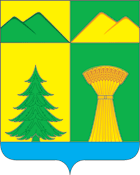 СОВЕТ МУНИЦИПАЛЬНОГО РАЙОНА«УЛЁТОВСКИЙ РАЙОН»ЗАБАЙКАЛЬСКОГО КРАЯРЕШЕНИЕСОВЕТ МУНИЦИПАЛЬНОГО РАЙОНА«УЛЁТОВСКИЙ РАЙОН»ЗАБАЙКАЛЬСКОГО КРАЯРЕШЕНИЕСОВЕТ МУНИЦИПАЛЬНОГО РАЙОНА«УЛЁТОВСКИЙ РАЙОН»ЗАБАЙКАЛЬСКОГО КРАЯРЕШЕНИЕСОВЕТ МУНИЦИПАЛЬНОГО РАЙОНА«УЛЁТОВСКИЙ РАЙОН»ЗАБАЙКАЛЬСКОГО КРАЯРЕШЕНИЕ« 8 » октября 2020 года« 8 » октября 2020 года№ 518с.УлётыО внесении изменений в соглашение№ 09-02/2020 «О передаче осуществления части полномочий муниципального района «Улётовский район» Забайкальского края сельскому поселению «Хадактинское» муниципального района «Улётовский район» по решению вопроса местного значения, установленных подпунктом 18 пункта 1 статьи 14 Федерального закона №131-ФЗ от 06.10.2003 «Об общих принципах организации местного самоуправления в Российской Федерации»О внесении изменений в соглашение№ 09-02/2020 «О передаче осуществления части полномочий муниципального района «Улётовский район» Забайкальского края сельскому поселению «Хадактинское» муниципального района «Улётовский район» по решению вопроса местного значения, установленных подпунктом 18 пункта 1 статьи 14 Федерального закона №131-ФЗ от 06.10.2003 «Об общих принципах организации местного самоуправления в Российской Федерации»О внесении изменений в соглашение№ 09-02/2020 «О передаче осуществления части полномочий муниципального района «Улётовский район» Забайкальского края сельскому поселению «Хадактинское» муниципального района «Улётовский район» по решению вопроса местного значения, установленных подпунктом 18 пункта 1 статьи 14 Федерального закона №131-ФЗ от 06.10.2003 «Об общих принципах организации местного самоуправления в Российской Федерации»О внесении изменений в соглашение№ 09-02/2020 «О передаче осуществления части полномочий муниципального района «Улётовский район» Забайкальского края сельскому поселению «Хадактинское» муниципального района «Улётовский район» по решению вопроса местного значения, установленных подпунктом 18 пункта 1 статьи 14 Федерального закона №131-ФЗ от 06.10.2003 «Об общих принципах организации местного самоуправления в Российской Федерации»администрация сельского поселения «Хадактинское»Адрес: 674051 Забайкальский край, Улётовскийрайон, с.Хадакта ул.Большая 16Реквизиты: ИНН 7522003510 КПП 752201001УФК по Забайкальскому краю (Администрациясельского поселения «Хадактинское» л/с04913007260)р/с 40204810000000000286Отделение Чита г.ЧитаБИК 047601001ОГРНОКТМО 76646455Телефон: (30238) 57-4-18Глава сельского поселения «Хадактинское» администрация муниципального района «Улётовский район»Адрес: 674050, Забайкальский край, с.Улёты, ул.Кирова, 68-аРеквизиты: ИНН 7522001721      КПП752201001УФК по Забайкальскому краю (ОК 25, Администрация муниципального района «Улётовский район» Забайкальского края)Р/с 40204810400000000284 (л/сч03913205960)Отделение Чита. г.ЧитаБИК 047601001    ОГРН 1027500803880Телефон: (30238) 53-2-93И.о. главы муниципального района «Улётовский район» Забайкальского края